САРАТОВСКАЯ ГОРОДСКАЯ ДУМАРЕШЕНИЕ16.04.2021 № 87-684г. СаратовО внесении изменения в решение Саратовской городской Думы от 29.01.2009 № 36-398 «О Положениях об администрациях районов муниципального образования «Город Саратов»В соответствии со статьей 24 Устава муниципального образования «Город Саратов» Саратовская городская ДумаРЕШИЛА:Внести в Приложение 1 к решению Саратовской городской Думы от 29.01.2009 № 36-398 «О Положениях об администрациях районов муниципального образования «Город Саратов» (с изменениями от 10.07.2009 № 42-503, 26.04.2012 № 13-151, 26.07.2013 № 26-304, 27.03.2014 № 34-380, 29.05.2014 № 36-403, 30.10.2014 № 40-456, 23.04.2015 № 45-519, 24.09.2015 № 50-555, 27.12.2016 № 10-83, 28.03.2019 № 48-356, 25.07.2019 № 54-403, 24.12.2020 № 81-633, 26.02.2021 № 84-657, 26.02.2021 № 84-662) следующее изменение:Пункт 1.1 изложить в новой редакции:«1.1. Администрация Заводского района муниципального образования «Город Саратов» (далее - администрация района) является территориальным структурным подразделением администрации муниципального образования «Город Саратов», осуществляющим от имени администрации муниципального образования «Город Саратов» исполнительно-распорядительные функции по вопросам местного значения на территории Заводского района и сельских населенных пунктов: село Бабановка; село Багаевка; поселок Беленький; деревня Быковка; поселок Водник; железнодорожный разъезд Горючка; деревня Есеевка; поселок Красный Октябрь; поселок Красный Текстильщик; деревня Крутец; село Малая Рыбка; деревня Махино; село Поповка; село Пудовкино; село Рыбушка; деревня Сбродовка; поселок Сельхозтехника; поселок Сергиевский; село Синенькие; деревня Трещиха; деревня Формосово; поселок Хмелевка; поселок Хмелевский; поселок центральная усадьба совхоза «15 лет Октября»; село Широкий Буерак (далее - район) в части и объеме, установленных настоящим Положением, а также иными муниципальными правовыми актами.».Настоящее решение вступает в силу со дня его официального опубликования. Исполняющий полномочия председателя
Саратовской городской Думы                                                  А.А. СеребряковГлава муниципальногообразования «Город Саратов»                                                            М.А. Исаев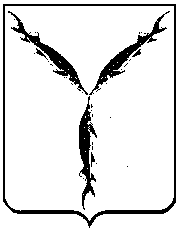 